L’HISTOIRE DU SON AU CINÉMA EN 13 FILMSPar Michel Baptiste, ingénieur, ancien directeur délégué de la Commission supérieure technique de l’image et du son (CST), membre de l’association La Semaine du Son et de l’association des Anciens Elèves de Vaugirard Louis-Lumière (AEVLL)1900, 3 août – Les Tribulations d’un photographe 
Première projection « phono-cinématographique  » donnée par Gaumont devant les membres de la Société française de photographie. Le film 35mm est projeté en synchronisme avec un phonographe à cylindre.1927, 6 octobre – The Jazz Singer (Le chanteur de jazz), d’Alan Crosland, avec Al Jolson
Première mondiale de la projection sonore, au Warners’ Theatre à New York City. Procédé Vitaphone, disque synchronisé avec un film 35mm. Reproduction monophonique1940 – Fantasia, de Walt Disney
Premier film diffusé réellement en multicanal : 4 pistes, dont 3 pour le son, enregistrées photographiquement sur du film 35mm. Reproduction sonore sur 3 canaux d’écran.1953, 18 juin – The Robe (La Tunique), de Henry Koster
Présentation du procédé CinémaScope au cinéma Rex à Paris. Son spatialisé sur 4 canaux à partir d’enregistrements magnétiques sur la copie du film. Reproduction sonore sur 3 canaux d’écran et un canal d’ambiance (Format sonore 4.0)1955 – Oklahoma, de Fred Zinnemann
Projection de film 70mm. Son spatialisé sur à 6 canaux à partir d’enregistrements magnétiques sur la copie. Reproduction sur 5 canaux d’écran et un canal d’ambiance. Format sonore 6.01977 – Star Wars, de George Lucas
Considéré comme le premier film réellement projeté en Dolby Stereo. Format sonore 5.11990 – Dick Tracy, de Warren Beatty
Première projection en son numérique au cinéma, procédé CDS de Kodak/ORC. Format sonore 5.1.1992, 15 juillet – Batman : Le Défi, de Tim Burton
Premier film exploité en Dolby SR-D, avec un son numérique enregistré photographiquement sur la copie. Format sonore 5.11993, 20 octobre – Jurrassic Park, de Steven Spielberg
Premier film exploité en DTS, avec son numérique enregistré sur un disque numérique séparé, synchronisé par un code temporel avec le défilement du film. Format sonore 5.1.1993, 6 octobre – Cliffanger, de Renny Harlin
Premier film exploité avec le procédé SDDS avec son numérique enregistré photographiquement sur la copie, dans le format 7.12000, 2 février – Toy Story 2, film d’animation Walt Disney/Pixar.
Premier "film numérique" projeté en France. Format sonore 5.1.2009 – Avatar, de James Cameron
Son succès mondial a été à l’origine de la généralisation de l’équipement en cinéma numérique de la quasi totalité des salles en France.2012, 1er aout – Brave (Rebelle), film d’animation de Mark Andrews
Premier film exploité en Dolby Atmos, avec son numérique spatialisé en "3D". Format sonore, jusqu’à 64 enceintes en fonction de l’équipement des salles.Nota : Les dates mentionnées sont celles de la sortie en France.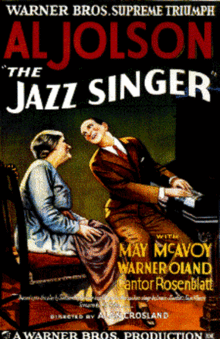 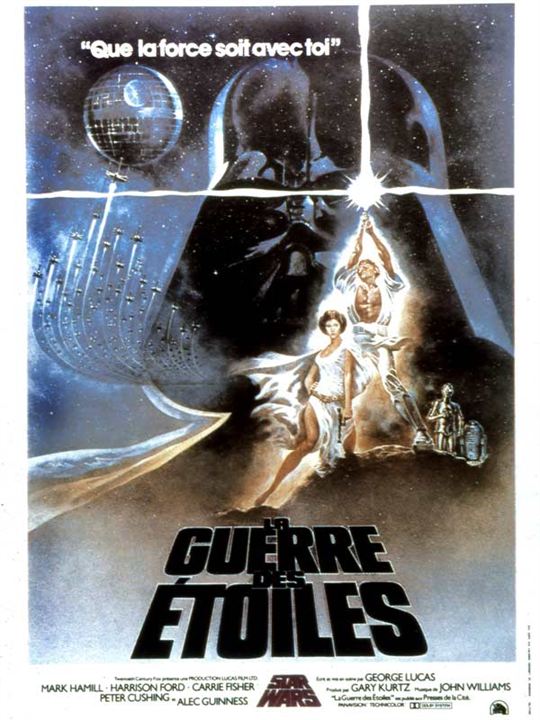 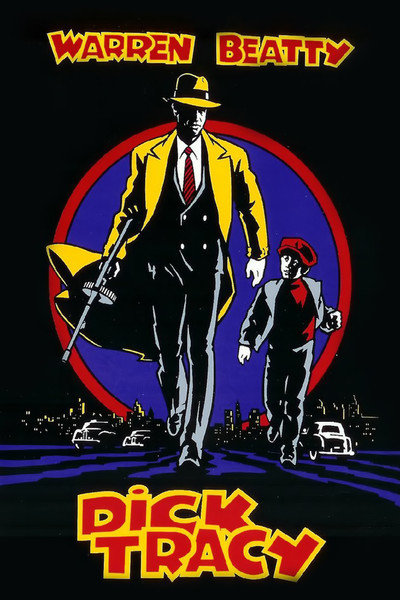 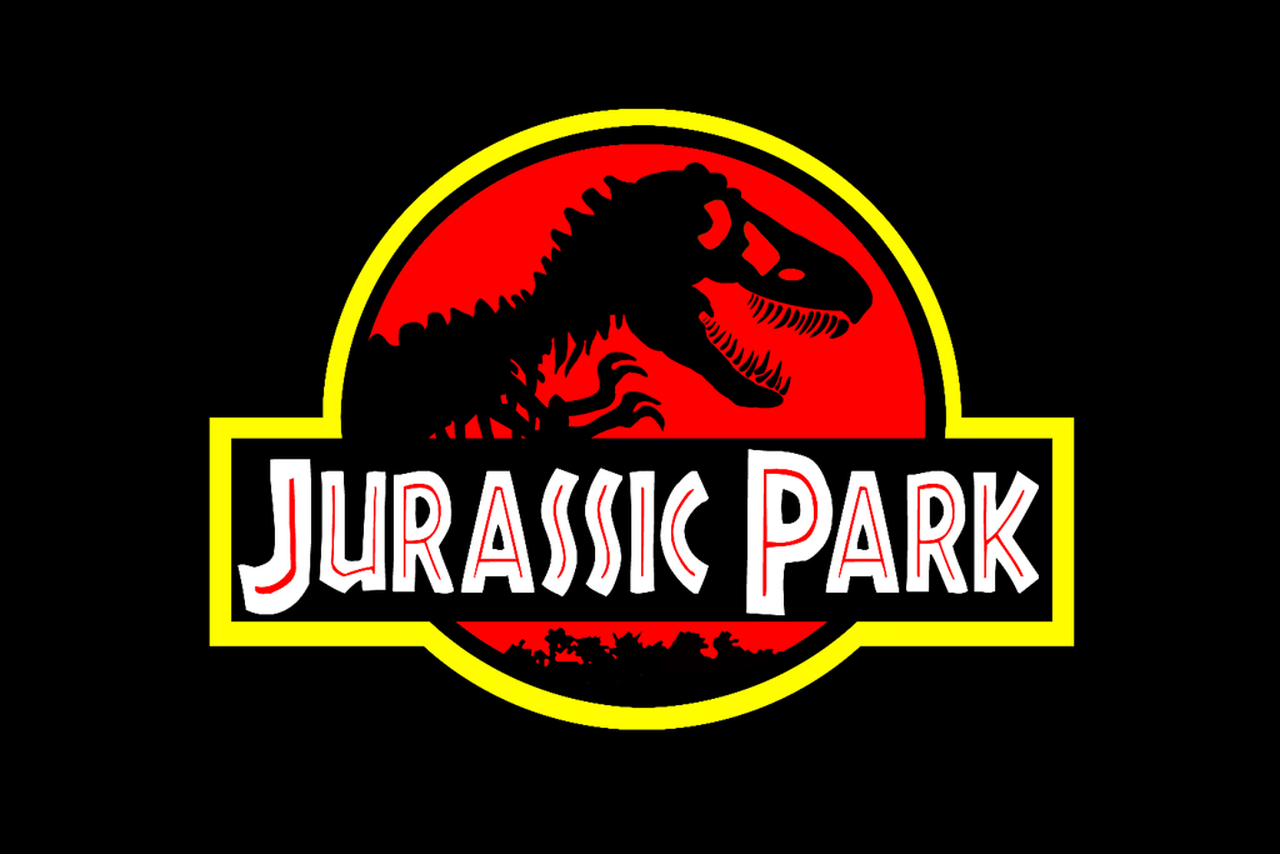 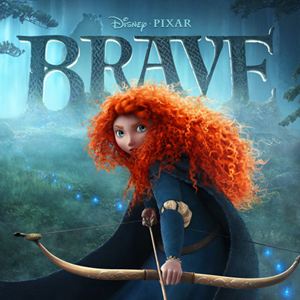 